QUALITY ASSURANCE	Higher Education is very essential for active participation in the knowledge societies which in turn accelerate economic growth. Quality Education is a prerequisite to gain access to knowledge which guarantees economic development. This makes the condition of higher education in Pakistan a very critical issue. Recognizing this, the Higher Education Commission (HEC) is committed to quality assurance and enhancement of higher education in institutions. To achieve world class standards, quality assessment and continuous improvement are the necessary ingredients. This includes the accreditation of academic programs and quality assessment of the institutions. HEC has developed procedures and guidelines for quality assurance and its enhancement. HEC has established the Quality Assurance Agency (QAA) with the objective of significant enhancement of quality in higher learnings and international compatibility. The major function of QAA is to integrate the concepts of quality in the higher learning systems and to develop practical guidelines and policies for uplifting the standard of education in Pakistan by establishing a viable Quality Assurance mechanism. One of the basic components of Quality Assurance Process is Self Assessment System for the academic programs. The purpose of establishing Quality Enhancement Cell (QEC) at PIFD is to enhance the quality practices to excel in academics and research nationally and internationally. The prime mandate of QEC is to plan, apprise, coordinate and follow up the activities of conducting Self Assessment (SA) of the Teaching Departments in terms of their Degree Programs on the basis of Criteria, Standards and Survey Forms incorporated in the Self Assessment Manual (SAM) to determine the weaknesses and to address the same to achieve the following objectives and it is a continuous process:Improvement and maintenance of academic standardsEnhancement of students’ learningVerify that the existing programs meet their objectives and institutional goalsProvide feedback for quality assurance of academic programsVISION:	To be leading public sector higher education institution in the areas of fashion and design by taking best quality assurance measures to ensure highest quality of education compatible and competitive with the international standards.MISSION:	To deliver high quality teaching and learning with sustainable quality strategies in academics to meet the challenges of the rapidly changing world that consistently emphasize:Creativity and innovation;Industry relevance and employability;Enterprise and entrepreneurship;Professional excellence; and Socially responsible, ethical professional practice.ORGANOGRAM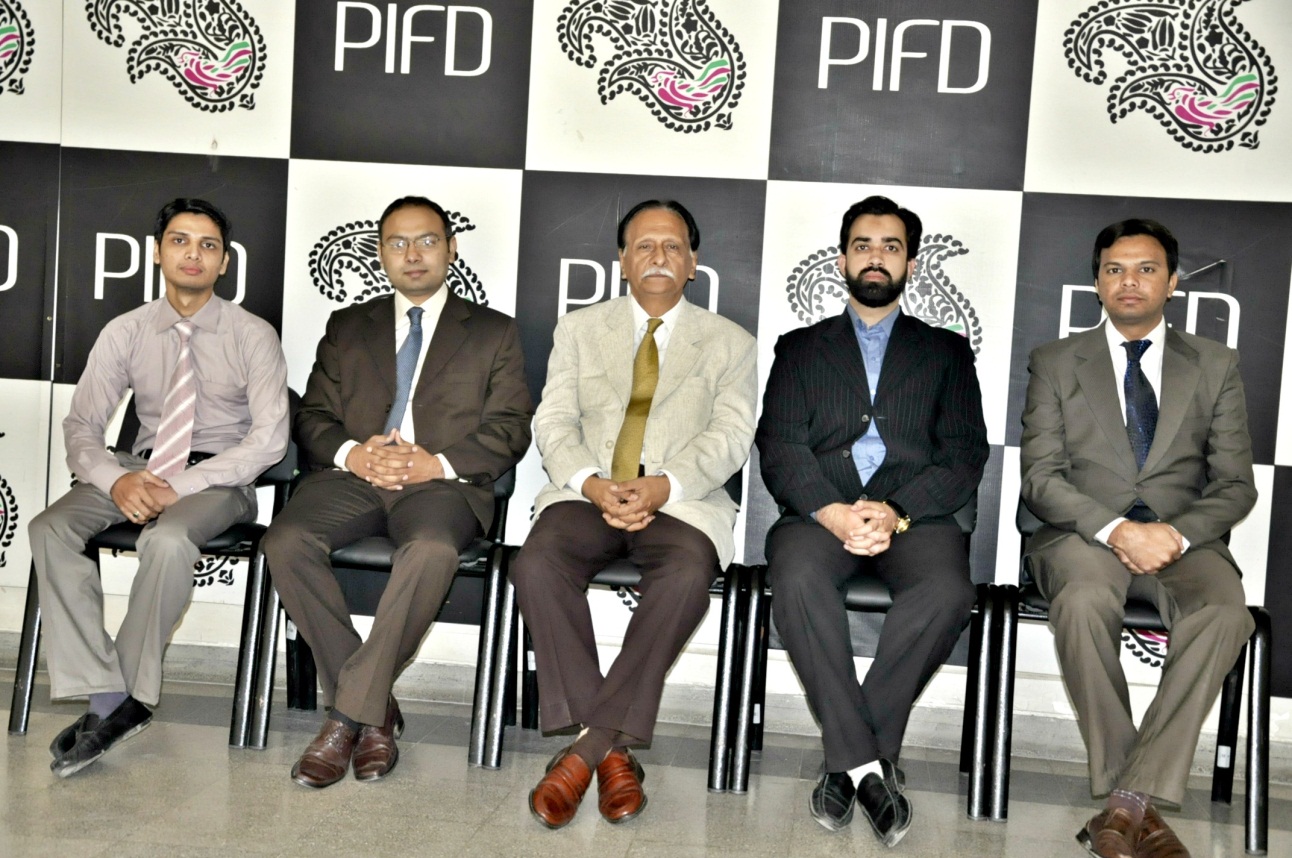 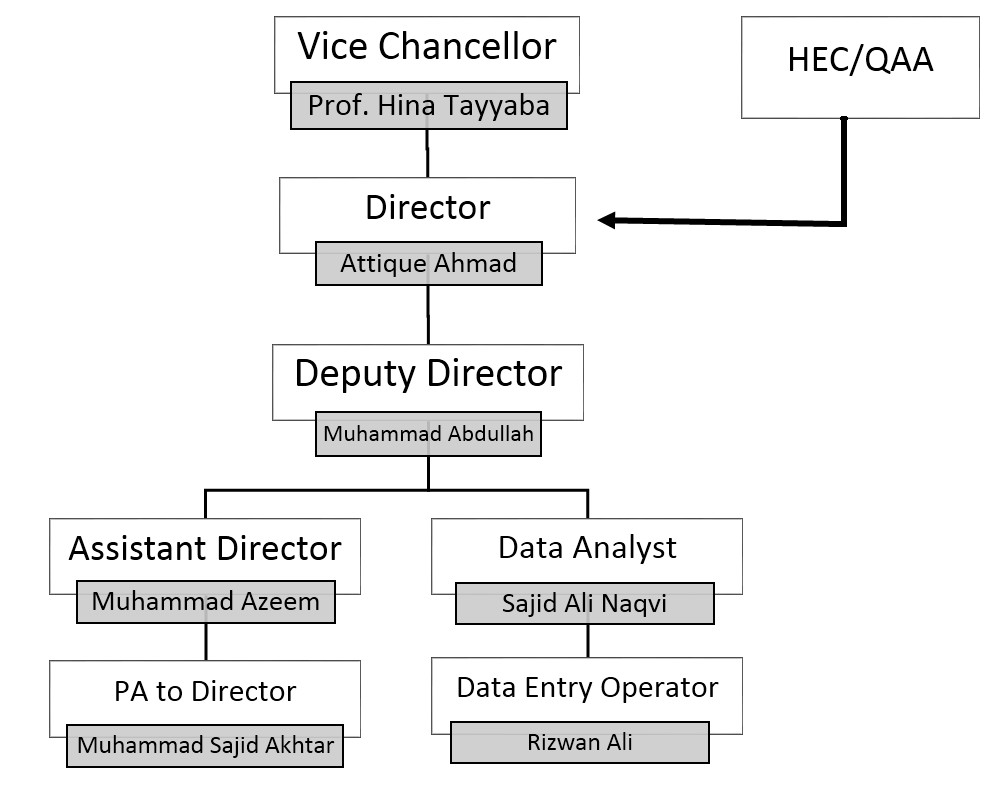 SELF ASSESSMENT PROCEDURELEGENDQEC: Quality Enhancement Cell 	PT: Program Team SA: Self AssessmentSAR: Self Assessment ReportAT: Assessment TeamPROGRESSDuring the period under report, QEC reviewed and finalized the Self Assessment Reports (SARs) submitted by the already constituted Program Teams (PTs) of the following departments:Department of Textile DesignDepartment of Furniture Design and ManufactureDepartment of Leather Accessories and FootwearQEC conducted awareness sessions with the already constituted Assessment Teams (ATs) of the said departments to create awareness regarding conduction of assessment/evaluation of the academic programs of the departments in view of SARs.QEC arranged visits of ATs to the departments for assessment of the academic programs wherein Course Coordinators/Head of Departments, PTs, Faculty and QEC Staff were present. ATs submitted the Assessment Reports to QEC including status of addressing the criteria and its associated standards as under:KEY TO DETERMINE PROGRAM STATUSIn accordance with Self Assessment Procedure, QEC conducted the Exit Meetings of the Departments i.e. Textile Design, Furniture Design & Manufacture and Leather Accessories & Footwear Chaired by the Director QEC wherein Course Coordinators / Head of Departments, ATs, PTs, Faculty and QEC Staff participated. The Team Leaders of ATs presented their findings in detail regarding allocation of scores on all the eight (08) criteria and its thirty one (31) associated standards before finalization of the Assessment Report and also furnish recommendations. After completion of SA process, QEC submitted the Executive and Assessment Results Implementation Plan Summaries of each assessed department to the Vice Chancellor for perusal / consideration. QEC also submitted Yearly Progress Report (YPR) for the period ending 10th July 2015 to QAA, HEC, Islamabad for Internal Quality Assurance (IQA) rating. The Score Card has been received from QAA, HEC, Islamabad wherein PIFD secured 80% score.During the period under report, QEC also conducted survey of Faculty Evaluation of Foundation Year Studies and six departments by the students of Semester Spring 2015. The Data collected was analyzed by using SPSS software and developed a comprehensive report. Summaries of the Faculty Evaluation Reports have been delivered to all the Course Coordinators / Head of their respective departments. Letters depicting scores obtained on the basis of evaluation during the semester has also been delivered to faculty members for information regarding their performance under confidential cover with copies to the Registrar to place the same in their personal files. The Graphical Representation of the Faculty Evaluation is as under:Consolidated Faculty Evaluation Score of Departments (Spring 2015)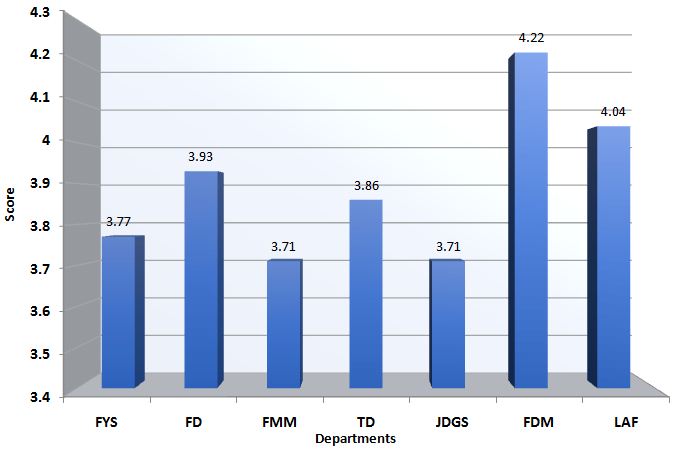 Segment-wise Average Faculty Evaluation Score of Departments (Spring 2015)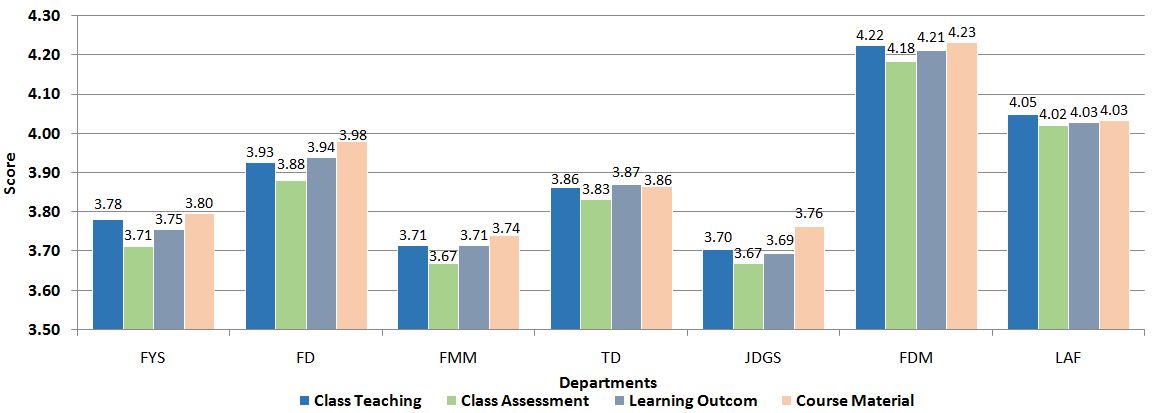 In order to prepare Self Assessment Reports (SARs) of the remaining three (03) departments i.e. Fashion Design, Fashion Marketing & Merchandizing and Jewellery Design & Gemological Sciences in terms of degree program during the semester Fall 2015 started on 24th August 2015, QEC re-constituted Program Teams (PTs) as under: PROGRAM TEAMSQEC conducted the awareness sessions with the Program Teams (PTs) of the departments to apprise them about Self Assessment Manual (SAM) through powerpoint presentation as per following plan particularly eight (08) criteria, its thirty one (31) associated standards and ten (10) Survey Forms in detail for preparation of Self Assessment Reports (SARs) of the Departments in terms of their academic programs:Awareness Sessions with Program TeamsTo assess the SARs, QEC also re-constituted the Assessment Teams (ATs) in consultation and recommendations of the Registrar, Course Coordinators/Head of Departments and with the approval of the Vice Chancellor, as under:ASSESSMENT TEAMSDirector QEC attended "Auditor Transition Training Course – ISO 9001:2015 QMS” at PIQC Institute of Quality, Lahore on November 18-19, 2015.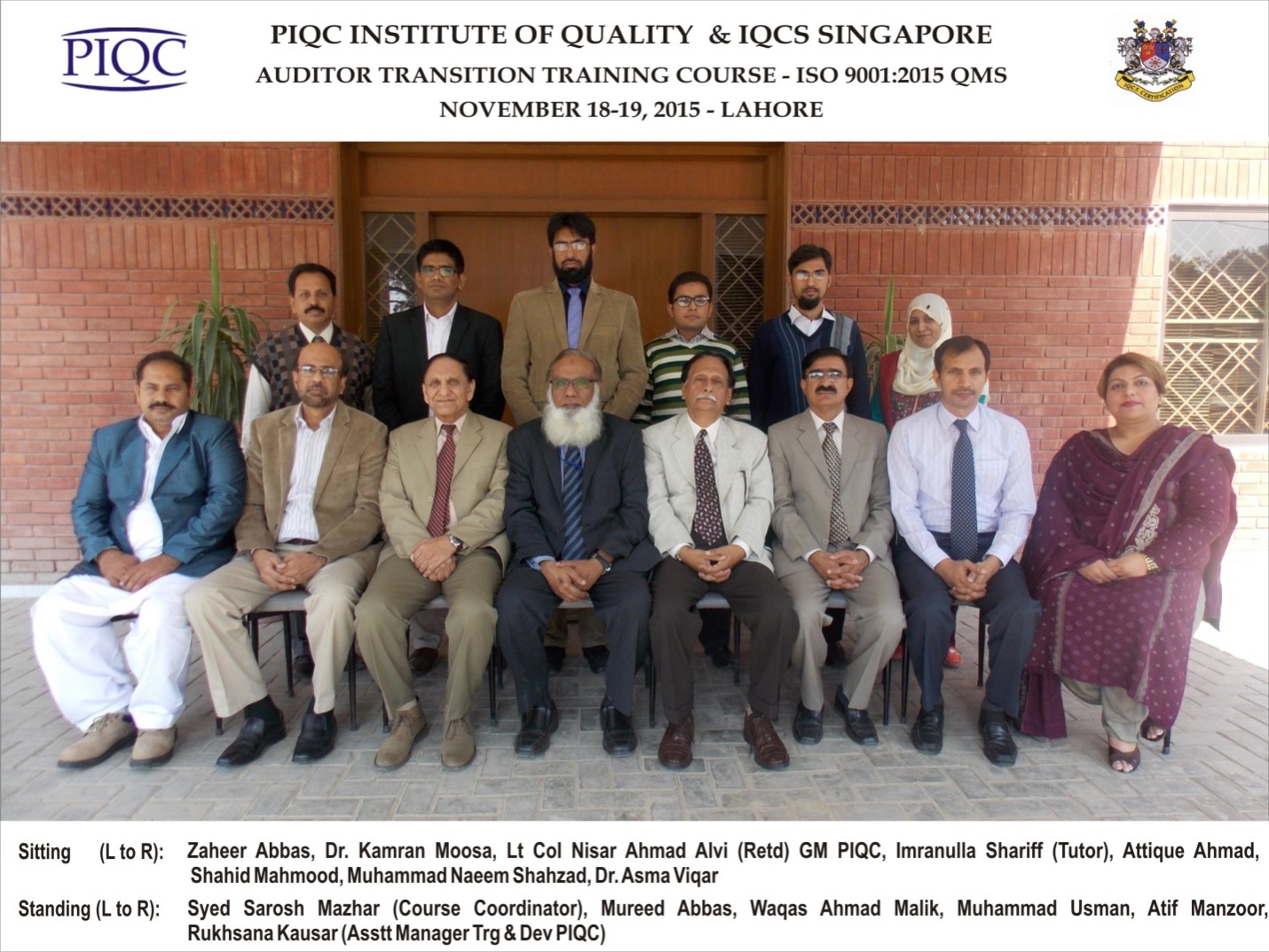 Sr.No.DepartmentsAcademicProgramC r i t e r i aC r i t e r i aC r i t e r i aC r i t e r i aC r i t e r i aC r i t e r i aC r i t e r i aC r i t e r i aCumulativeScoreStatusSr.No.DepartmentsAcademicProgramC1C2C3C4C5C6C7C8CumulativeScoreStatus1.Textile DesignB.Des.4.517.58.678.6712.2711.435.33977.37Good to Excellent Performance in all areas2.Furniture Design and Manufacture B.Des.4.0015.56.678.0011.459.714.67464Good Performance for most areas/No poor performance in any areas3.Leather Accessories and FootwearB.Des.4.831789.3314.4513.713.33575.67Good to Excellent Performance in all areasScore RangeStatusStatus01-20Poor Performance in most of the areasPoor Performance in most of the areas21-40Fair Performance in most of the areasFair Performance in most of the areas41-60Good performance for most areas/ no poor performance in any areasGood performance for most areas/ no poor performance in any areas61-80Good to excellent performance in all areasGood to excellent performance in all areas81-100Excellent performance in all areasExcellent performance in all areas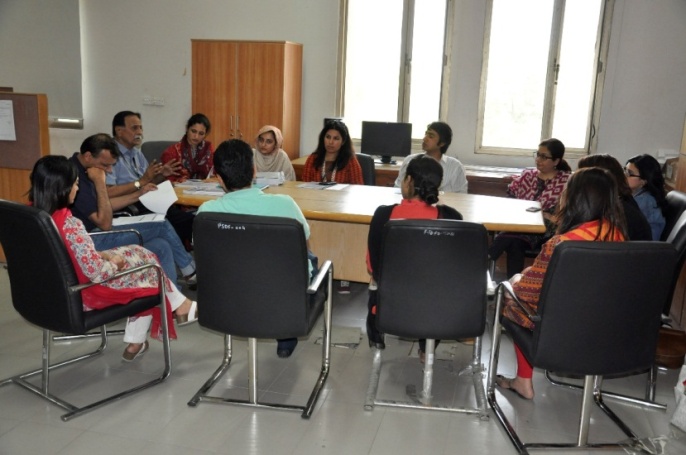 Assessment – Department of Textile DesignAssessment – Department of Textile DesignAssessment – Department of Textile Design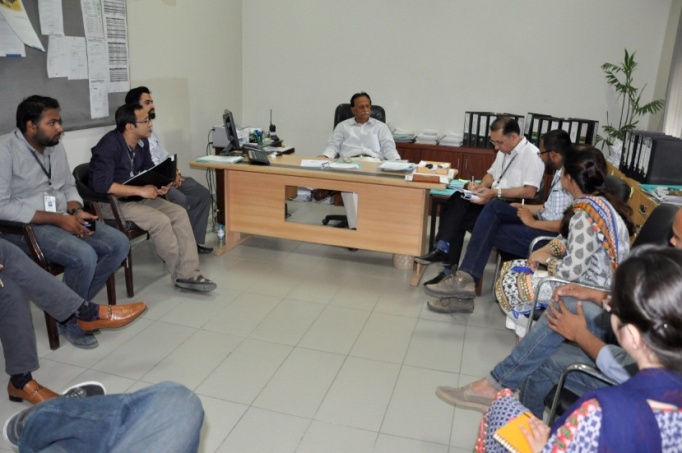 Assessment – Department of Furniture Design and ManufactureAssessment – Department of Furniture Design and Manufacture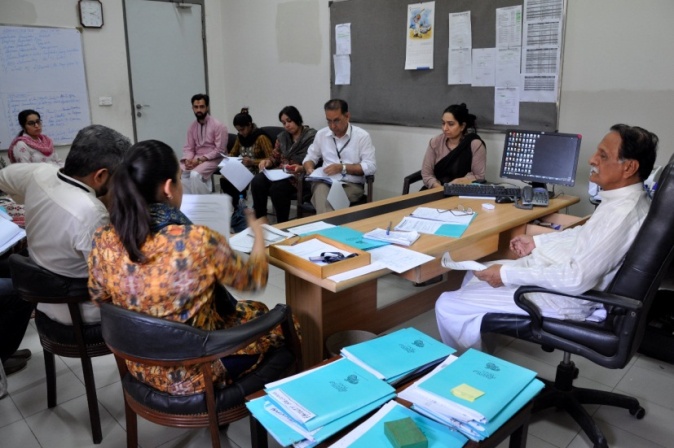 Assessment – Department of Leather Accessories and FootwearAssessment – Department of Leather Accessories and FootwearAssessment – Department of Leather Accessories and FootwearAssessment – Department of Leather Accessories and FootwearAssessment – Department of Leather Accessories and FootwearSr.NoNameDesignationDepartment of Fashion DesignDepartment of Fashion DesignDepartment of Fashion Design1Ms. Faiza KhalidAssistant Professor (Team Leader)2Mr. Abdul Manan KhalidAssistant Professor3Ms. Fatima Jabeen IqbalAssistant ProfessorDepartment of Fashion Marketing and MerchandisingDepartment of Fashion Marketing and MerchandisingDepartment of Fashion Marketing and Merchandising1Ms. Khadija HassanAssistant Professor(Team Leader)2Ms. Asma KhanLecturer3Mr. Asaad ImtiazLecturer 4Ms. Eesha ShahidLecturerDepartment of Textile DesignDepartment of Textile DesignDepartment of Textile Design1Mr. AllahdadAssistant Professor (Team Leader)2Ms. Maria RiazLecturer3Mr. Zohaib AzharLecturer 4Ms. Maheen AusafLecturerDepartment of Jewellery Design  and Gemological SciencesDepartment of Jewellery Design  and Gemological SciencesDepartment of Jewellery Design  and Gemological Sciences1Muhammad UmarAssistant Professor (Team Leader)2Ms. Amina RizwanAssistant Professor3Ms. Qurat-ul-Ain AliLecturer Department of Furniture Design and ManufactureDepartment of Furniture Design and ManufactureDepartment of Furniture Design and Manufacture1Mr.Talha AhmedAssistant Professor (Team Leader)2Ms. Nayab SafdarLecturer3Ms. Abeer TahirLecturer 4Ms. Tatheer  ZahraLecturer ( Foundation Year Studies)Department of Leather Accessories and  Footwear DesignDepartment of Leather Accessories and  Footwear DesignDepartment of Leather Accessories and  Footwear Design1Mr. Rehan JavedLecturer (Team Leader)2Mr. Zeeshan NaseemFaculty Member / Consultant3Ms. Nabiha AftabLecturer4Ms. Muniba IftikharLecturerOverview; vi. TORs of Program Teams;QEC Establishment;vii. Self Assessment Criteria, Standards and Survey FormsDefinitions;viii. Concluding Remarks;QEC Functions;ix. Conclusion; andSelf Assessment Procedure;x. Question/Comments.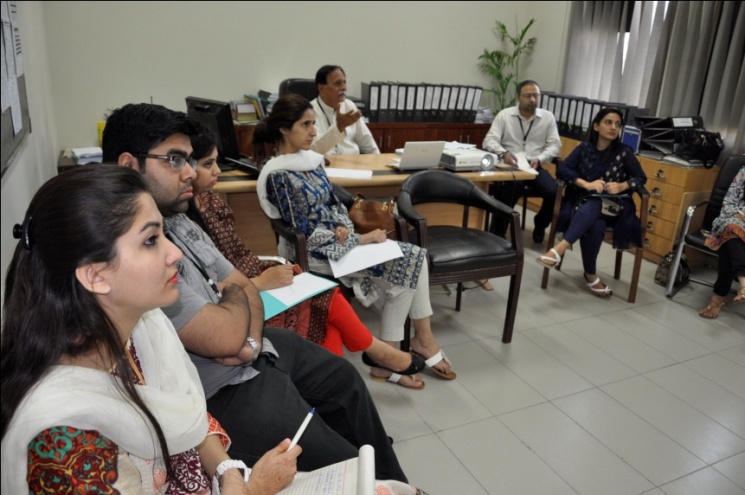 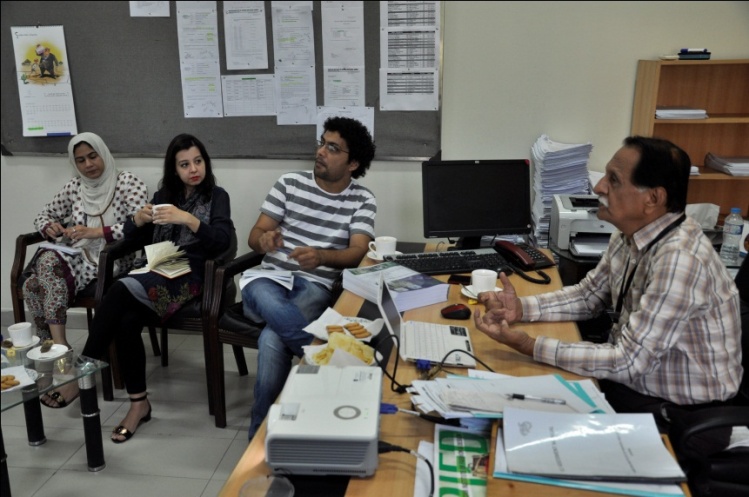 Sr.NoNameDesignationDepartment of Fashion DesignDepartment of Fashion DesignDepartment of Fashion Design1Mr. JavedAkhtar MirAssociate Professor, Leather Accessories and  Footwear	(Team Leader)2Ms. Asmarah AhmadAssistant Professor, Foundation Year Studies3Mr. Abdul MananAssistant Professor, Fashion Design (Subject Expert)Department of Fashion Marketing and MerchandisingDepartment of Fashion Marketing and MerchandisingDepartment of Fashion Marketing and Merchandising1Ms. Maida HassanAssistant Professor, Foundation Year Studies		(Team Leader)2Ms. Mariam AliAssistant Professor, Foundation Year Studies3Ms. Asma KhanLecturer, Fashion Marketing and Merchandising (Subject Expert)Department of Textile DesignDepartment of Textile DesignDepartment of Textile Design1Ms. Fareeha SardarAssistant Professor, Leather Accessories and Footwear	(Team Leader)2Mr. Waqas AhmadAssistant Professor, Fashion Design3Mr. Zohaib AzharLecturer, Textile Design (Subject Expert)Department of Jewellery Design and Gemological SciencesDepartment of Jewellery Design and Gemological SciencesDepartment of Jewellery Design and Gemological Sciences1Mr. Muhammad Asim NaeemAssociate Professor, Fashion Design			(Team Leader)2Ms. Bushra JamilAssistant Professor, Textile Design3Ms. Amina RizwanAssistant Professor, Jewellery Design and Gemological Sciences(Subject Expert)Department of Furniture Design and ManufactureDepartment of Furniture Design and ManufactureDepartment of Furniture Design and Manufacture1Ms. Shawana AbidAssociate Professor, Fashion Design			(Team Leader)2Mr. Muhammad KamranAssistant Professor, Textile Design3Ms. Abeer TahirLecturer, Furniture Design and Manufacture (Subject Expert)Department of Leather Accessories and FootwearDepartment of Leather Accessories and FootwearDepartment of Leather Accessories and Footwear1Ms. Umber ZahidAssociate Professor, Textile Design				(Team Leader)2Mr. Qaiser Khan ShinwariAssistant Professor, Furniture Design and  Manufacture3Ms. Nabiha AftabLecturer, Leather Accessories and Footwear (Subject Expert)